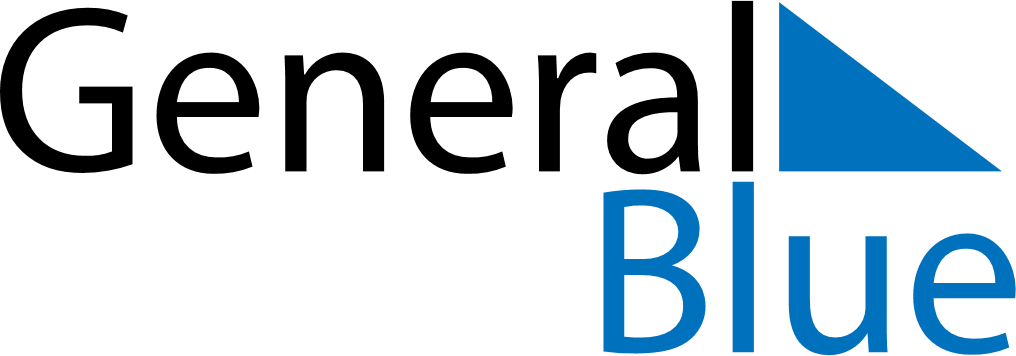 Antigua and Barbuda 2026 HolidaysAntigua and Barbuda 2026 HolidaysDATENAME OF HOLIDAYJanuary 1, 2026ThursdayNew Year’s DayApril 3, 2026FridayGood FridayApril 5, 2026SundayEaster SundayApril 6, 2026MondayEaster MondayMay 1, 2026FridayLabour DayMay 24, 2026SundayPentecostMay 25, 2026MondayWhit MondayAugust 1, 2026SaturdayJ’Ouvert MorningAugust 2, 2026SundayLast LapNovember 2, 2026MondayIndependence DayDecember 9, 2026WednesdayV.C Bird DayDecember 25, 2026FridayChristmas DayDecember 26, 2026SaturdayBoxing Day